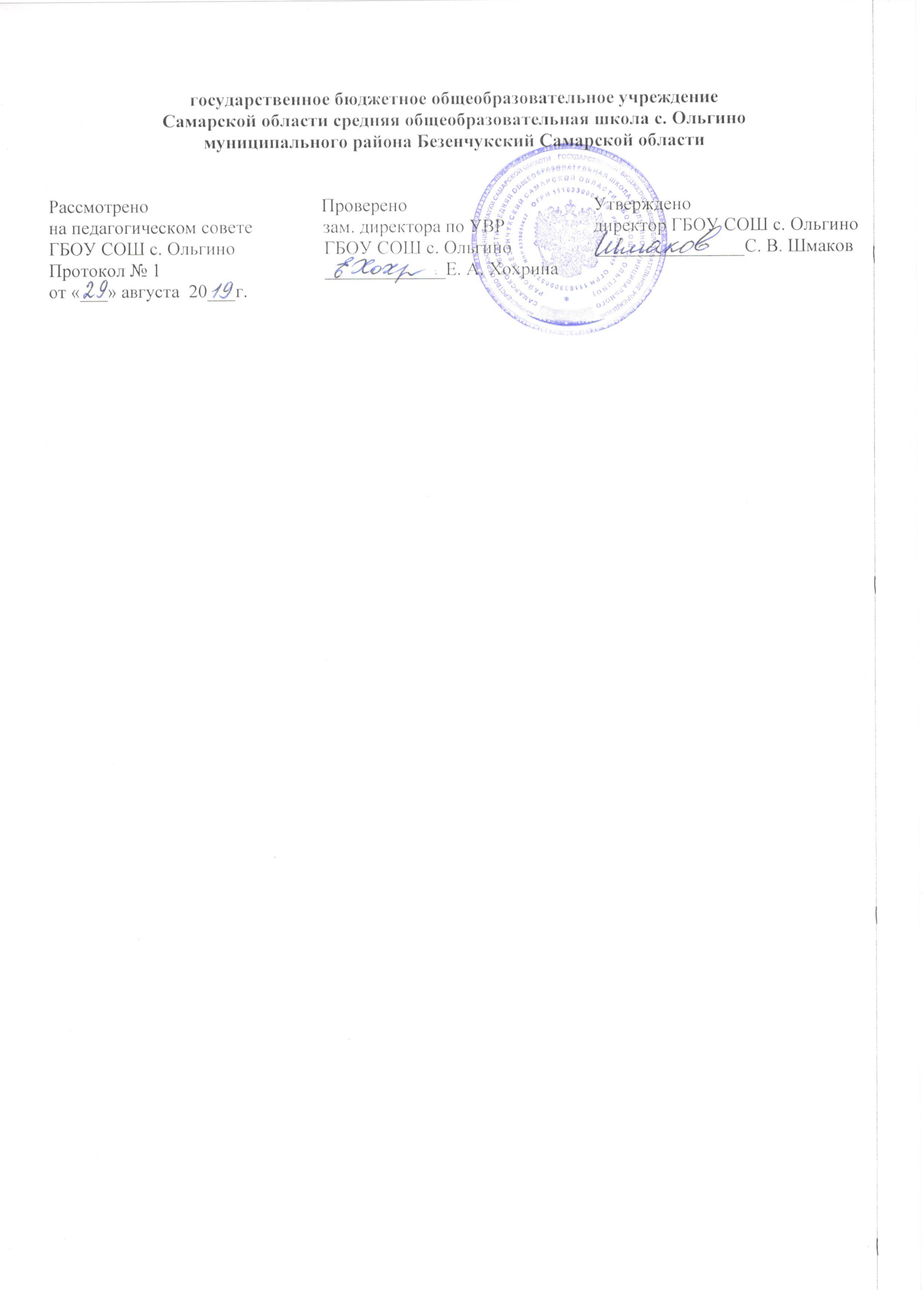 Рабочая программаучебного предмета «Технология»6 классУМК Тищенко А.Т., Синица Н.В., Симоненко В.Д                                                                                                                                                                                      Программа разработана                                                                                                                                                                                    учителем биологии и химии                                                                                                              ГБОУ СОШ с.Ольгино Податновой М.Л.Планируемые результаты освоения учебного предмета «Технология»В соответствии с требованиями к результатам освоения федерального государственного образовательного стандарта основного общего образования рабочая программа направлена на достижение учащимися 6-8 классов личностных, метапредметных и предметных результатов по технологии.Личностными результатами освоения выпускниками основной школы программы«Технология», направление «Технология ведения дома», являются:проявление познавательных интересов и активности в данной области предметной технологической деятельности;формирование целостного мировоззрения, соответствующего современному уровню развития науки и общественной практики; проявление познавательной активности в области предметной технологической деятельности;формирование ответственного отношения к учению, готовности и способности учащихся к саморазвитию и самообразованию на основе мотивации к обучению и познанию; овладение элементами организации умственного и физического труда;выражение желания учиться и трудиться в промышленном производстве для удовлетворения текущих и перспективных потребностей;самооценка умственных и физических способностей при трудовой деятельности в различных сферах с позиций будущей социализации и стратификации;развитие трудолюбия и ответственности за качество своей деятельности;овладение установками, нормами и правилами научной организации умственного и физического труда;самооценка своих умственных и физических способностей для труда в различных сферах с позиций будущей социализации и стратификации;осознанный выбор и построение дальнейшей индивидуальной траектории образования на базе осознанного ориентирования в мире профессий ипрофессиональных предпочтений с учётом устойчивых познавательных интересов, а также на основе формирования уважительного отношения к труду;становление профессионального самоопределения в выбранной сфере профессиональной деятельности;планирование образовательной и профессиональной карьеры;осознание необходимости общественно-полезного труда как условия безопасной и эффективной социализации;бережное отношение к природным и хозяйственным ресурсам;готовность к рациональному ведению домашнего хозяйства;проявление технико-технологического и экономического мышления при организации своей деятельности;самооценка готовности к предпринимательской деятельности в сфере обслуживающего труда;формирование основ экологической культуры, соответствующей современному уровню экологического мышления; бережное отношение к природным и хозяйственным ресурсам;развитие эстетического сознания через освоение художественного наследия народов России и мира, творческой деятельности эстетического характера; формирование индивидуально-личностных позиций учащихся.Метапредметными результатами освоения выпускниками основной школы программы «Технология», направление «Технология ведения дома», являются:Регулятивные УУД1. Умение самостоятельно определять цели обучения, ставить и формулировать новые задачи в учебе и познавательной деятельности, развивать мотивы и интересы своей познавательной деятельностиУчащийся сможет:Анализировать существующие и планировать будущие образовательные результаты;идентифицировать собственные проблемы и определять главную проблему;выдвигать версии решения проблемы, формулировать гипотезы, предвосхищать конечный результат;ставить цель деятельности на основе определенной проблемы и существующих возможностей;формулировать учебные задачи как шаги достижения поставленной цели деятельности;обосновывать целевые ориентиры и приоритеты	ссылками на ценности, указывая и обосновывая логическую последовательность шагов.2. Умение самостоятельно планировать пути достижения целей, в том числе альтернативные, осознанно выбирать наиболее эффективные способы решения учебных и познавательных задач.Учащийся сможет:определять необходимые действие(я) в соответствии с учебной и познавательной задачей и составлять алгоритм их выполнения;обосновывать и осуществлять выбор наиболее эффективных способов решения учебных и познавательных задач;определять/находить, в том числе из предложенных вариантов, условия для выполнения учебной и познавательной задачи;выстраивать жизненные планы на краткосрочное будущее (заявлять целевые ориентиры, ставить адекватные им задачи и предлагать действия, указывая и обосновывая логическую последовательность шагов);выбирать из предложенных вариантов и самостоятельно искать средства/ресурсы для решения задачи/достижения цели;составлять план решения проблемы (выполнения проекта, проведения исследования); определять потенциальные затруднения при решении учебной и познавательной задачи и находить средства для их устранения;описывать свой опыт, оформляя его для передачи другим людям в виде технологии решения практических задач определенного класса;планировать и корректировать свою индивидуальную образовательную траекторию.Умение соотносить свои действия с планируемыми результатами, осуществлять контроль своей деятельности в процессе достижения результата, определять способы действий в рамках предложенных условий и требований, корректировать свои действия в соответствии с изменяющейся ситуацией.Учащийся сможет:определять совместно с педагогом и сверстниками критерии планируемых результатов и критерии оценки своей учебной деятельности;систематизировать (в том числе выбирать приоритетные) критерии планируемых результатов и оценки своей деятельности;отбирать инструменты для оценивания своей деятельности, осуществлять самоконтроль своей деятельности в рамках предложенных условий и требований;оценивать свою деятельность, аргументируя причины достижения или отсутствия планируемого результата; ситуации и/или при отсутствии планируемого результата;работая по своему плану, вносить коррективы в текущую деятельность на основе анализа изменений ситуации для получения запланированных характеристик продукта/результата; устанавливать связь между полученными характеристиками продукта и характеристиками процесса деятельности и по завершении деятельности предлагать изменение характеристик процесса для получения улучшенных характеристик продукта;сверять свои действия с целью и, при необходимости, исправлять ошибки самостоятельно.Умение оценивать правильность выполнения учебной задачи, собственные возможности ее решения.Учащийся сможет:определять критерии правильности (корректности) выполнения учебной задачи; анализировать и обосновывать применение соответствующего инструментария для выполнения учебной задачи;свободно пользоваться выработанными критериями оценки и самооценки, исходя из цели и имеющихся средств, различая результат и способы действий;Владение основами самоконтроля, самооценки, принятия решений и осуществления осознанного выбора в учебной и познавательной.Учащийся сможет:наблюдать и анализировать собственную учебную и познавательную деятельность и деятельность других обучающихся в процессе взаимопроверки;соотносить реальные и планируемые результаты индивидуальной образовательной деятельности и делать выводы;принимать решение в учебной ситуации и нести за него ответственность;самостоятельно определять причины своего успеха или неуспеха и находить способы выхода из ситуации неуспеха;ретроспективно определять, какие действия по решению учебной задачи или параметры этих действий привели к получению имеющегося продукта учебной деятельности;демонстрировать приемы регуляции психофизиологических/ эмоциональных состояний для достижения эффекта успокоения (устранения эмоциональной напряженности), эффекта восстановления (ослабления проявлений утомления), эффекта активизации (повышения психофизиологической реактивности).Познавательные УУДУмение определять понятия, создавать обобщения, устанавливать аналогии, классифицировать, самостоятельно выбирать основания и критерии для классификации, устанавливать причинно-следственные связи, строить логическое рассуждение, умозаключение (индуктивное, дедуктивное, по аналогии) и делать выводы.Учащийся сможет:подбирать слова, соподчиненные ключевому слову, определяющие его признаки и свойства;выстраивать логическую цепочку, состоящую из ключевого слова и соподчиненных ему слов;выделять общий признак двух или нескольких предметов или явлений и объяснять их сходство;объединять предметы и явления в группы по определенным признакам, сравнивать, классифицировать и обобщать факты и явления;выделять явление из общего ряда других явлений;определять обстоятельства, которые предшествовали возникновению связи между явлениями, из этих обстоятельств выделять определяющие, способные быть причиной данного явления, выявлять причины и следствия явлений;строить рассуждение от общих закономерностей к частным явлениям и от частных явлений к общим закономерностям;строить рассуждение на основе сравнения предметов и явлений, выделяя при этом общие признаки;излагать полученную информацию, интерпретируя ее в контексте решаемой задачи;самостоятельно указывать на информацию, нуждающуюся в проверке, предлагать и применять способ проверки достоверности информации;вербализовать эмоциональное впечатление, оказанное на него источником;объяснять явления, процессы, связи и отношения, выявляемые в ходе познавательной и исследовательской деятельности (приводить объяснение с изменением формы представления; объяснять, детализируя или обобщая; объяснять с заданной точки зрения); выявлять и называть причины события, явления, в том числе возможные / наиболее вероятные причины, возможные последствия заданной причины, самостоятельно осуществляя причинно- следственный анализ;делать вывод на основе критического анализа разных точек зрения, подтверждать вывод собственной аргументацией или самостоятельно полученными данными.Умение создавать, применять и преобразовывать знаки и символы, модели и схемы для решения учебных и познавательных задач.Учащийся сможет:обозначать символом и знаком предмет и/или явление;определять логические связи между предметами и/или явлениями, обозначать данные логические связи с помощью знаков в схеме;создавать абстрактный или реальный образ предмета и/или явления;строить модель/схему на основе условий задачи и/или способа ее решения;создавать вербальные, вещественные и информационные модели с выделением существенных характеристик объекта для определения способа решения задачи в соответствии с ситуацией;преобразовывать модели с целью выявления общих законов, определяющих данную предметную область;переводить сложную по составу (многоаспектную) информацию из графического или формализованного (символьного) представления в текстовое, и наоборот;строить схему, алгоритм действия, исправлять или восстанавливать неизвестный ранее алгоритм на основе имеющегося знания об объекте, к которому применяется алгоритм;строить доказательство: прямое, косвенное, от противного;анализировать/ рефлексировать опыт разработки и реализации учебного проекта, исследования (теоретического, эмпирического) на основе предложенной проблемной ситуации, поставленной цели и/или заданных критериев оценки продукта/результата.Смысловое чтение. Учащийся сможет:находить в тексте требуемую информацию (в соответствии с целями своей деятельности);ориентироваться в содержании текста, понимать целостный смысл текста, структурировать текст;устанавливать взаимосвязь описанных в тексте событий, явлений, процессов;резюмировать главную идею текста;преобразовывать текст, «переводя» его в другую модальность, интерпретировать текст (художественный и нехудожественный – учебный, научно-популярный, информационный);критически оценивать содержание и форму текста.Формирование и развитие экологического мышления, умение применять его в познавательной, коммуникативной, социальной практике и профессиональной ориентации.Учащийся сможет:определять свое отношение к природной среде;анализировать влияние экологических факторов на среду обитания живых организмов;проводить причинный и вероятностный анализ экологических ситуаций;прогнозировать изменения ситуации при смене действия одного фактора на действие другого фактора;распространять экологические знания и участвовать в практических делах по защите окружающей среды;выражать свое отношение к	природе через рисунки, сочинения, модели, проекты.Развитие мотивации к овладению культурой активного использования словарей и других поисковых систем.Учащийся сможет:определять необходимые ключевые поисковые слова и запросы;осуществлять взаимодействие с электронными поисковыми системами, словарями;формировать	множественную выборку из	 поисковых источников для объективизации результатов поиска;полученные результаты поиска со своей деятельностьюКоммуникативные УУДУмение организовывать учебное сотрудничество и совместную деятельность с учителем и сверстниками; работать индивидуально и в группе: находить общее решение и разрешать конфликты на основе согласования позиций и учета интересов; формулировать, аргументировать и отстаивать свое мнение.Учащийся сможет:определять возможные роли в совместной деятельности;играть определенную роль в совместной деятельности;принимать позицию собеседника, понимая позицию другого, различать в его речи: мнение (точку зрения), доказательство (аргументы), факты; гипотезы, аксиомы, теории;определять свои действия и действия партнера, которые способствовали или препятствовали продуктивной коммуникации;строить позитивные отношения в процессе учебной и познавательной деятельности;корректно и аргументированно отстаивать свою точку зрения, в дискуссии уметь выдвигать контраргументы, перефразировать свою мысль (владение механизмом эквивалентных замен);критически относиться к собственному мнению, с достоинством признавать ошибочность своего мнения (если оно таково) и корректировать его;предлагать альтернативное решение в конфликтной ситуации;выделять общую точку зрения в дискуссии;договариваться о правилах и вопросах для обсуждения в соответствии с поставленной перед группой задачей;организовывать учебное взаимодействие в группе (определять общие цели, распределять роли, договариваться друг с другом и т. д.);устранять в рамках диалога разрывы в коммуникации, обусловленные непониманием/неприятием со стороны собеседника задачи, формы или содержания диалога.Умение осознанно использовать речевые средства в соответствии с задачей коммуникации для выражения своих чувств, мыслей и потребностей для планирования и регуляции своей деятельности; владение устной и письменной речью, монологической контекстной речью.Учащийся сможет:определять задачу коммуникации и в соответствии с ней отбирать речевые средства;отбирать и использовать речевые средства в процессе коммуникации с другими людьми (диалог в паре, в малой группе и т.д.);представлять в устной или письменной форме развернутый план собственной деятельности;соблюдать нормы публичной речи, регламент в монологе и дискуссии в соответствии с коммуникативной задачей;высказывать и обосновывать мнение (суждение) и запрашивать мнение партнера в рамках диалога;принимать решение в ходе диалога и согласовывать его с собеседником;создавать письменные «клишированные» и оригинальные тексты с использованием необходимых речевых средств;использовать вербальные средства (средства логической связи) для выделения смысловых блоков своего выступления;использовать невербальные средства или наглядные материалы, подготовленные/отобранные под руководством учителя;делать оценочный вывод о достижении цели коммуникации непосредственно после завершения коммуникативного контакта и обосновывать его.Формирование и развитие компетентности в области использования информационно-коммуникационных технологий (далее – ИКТ -компетенции). Учащийся сможет:целенаправленно искать и использовать информационные ресурсы, необходимые для решения учебных и практических задач с помощью средств ИКТ;выбирать, строить и использовать адекватную информационную модель для передачи своих мыслей средствами естественных и формальных языков в соответствии с условиями коммуникации;выделять информационный аспект задачи, оперировать данными, использовать модель решения задачи;использовать компьютерные технологии (включая выбор адекватных задаче инструментальных программно-аппаратных средств и сервисов) для решения информационных и коммуникационных учебных задач, в том числе: вычисление, написание писем, сочинений, докладов, рефератов, создание презентаций и др.;использовать информацию с учетом этических и правовых норм;создавать информационные ресурсы разного типа и для разных аудиторий, соблюдать информационную гигиену и правила информационной безопасности.Предметными результатами освоения выпускниками основной школы программы«Технология», направление «Технология ведения дома» являются:В познавательной сфере:рациональное использование учебной и дополнительной технической и технологической информации для проектирования и создания объектов труда;оценка технологических свойств материалов и областей их применения;ориентация в имеющихся и возможных технических средствах и технологиях создания объектов труда;владение алгоритмами и методами решения технических и технологических задач;классификация видов и назначения методов получения и преобразования материалов, энергии информации, объектов живой природы и социальной среды, а также соответствующих технологий промышленного производства;распознавание видов, назначения материалов, инструментов и оборудования, применяемого в техническом труде;владение кодами и методами чтения и способами графического представления технической и технологической информации;применение общенаучных знаний по предметам естественно-математического цикла в подготовке и осуществлении технологических процессов для обоснования и аргументации рациональности деятельности;владение способами научной организации труда, формами деятельности, соответствующими культуре труда и технологической культуре производства;применение элементов прикладной экономики при обосновании технологий и проектов.В трудовой сфере:планирование технологического процесса и процесса труда;подбор материалов с учетом характера объекта труда и технологии;проведение необходимых опытов и исследований при подборе материалов и проектировании объекта труда;подбор инструментов и оборудования с учетом требований технологии и материально-энергетических ресурсов;проектирование последовательности операций и составление операционной карты работ;выполнение технологических операций с соблюдением установленных норм, стандартов и ограничений;соблюдение норм и правил безопасности труда и пожарной безопасности;соблюдение трудовой и технологической дисциплины;обоснование критериев и показателей качества промежуточных и конечных результатов труда;выбор и использование кодов и средств представления технической и технологической информации и знаковых систем (текст, таблица, схема, чертеж, эскиз, технологическая карта и др.) в соответствии с коммуникативной задачей, сферой и ситуацией общения;подбор и применение инструментов приборов и оборудования в технологических процессах с учетом областей их применения;контроль промежуточных и конечных результатов труда по установленным критериям и показателям с использованием контрольных и мерительных инструментов;выявление допущенных ошибок в процессе труда и обоснование способов их исправления;документирование результатов труда и проектной деятельности;расчет себестоимости продукта труда;экономическая оценка возможной прибыли с учетом сложившейся ситуации на рынке товаров и услуг.В мотивационной сфере:оценивание своей способности и готовности к труду в конкретной предметной деятельности;оценивание своей способности и готовности к предпринимательской деятельности;выбор профиля технологической подготовки в старших классах полной средней школы или профессии в учреждениях начального профессионального или среднего специального обучения;выраженная готовность к труду в сфере материального производства;согласование своих потребностей и требований с другими участниками познавательно-трудовой деятельности;осознание ответственности за качество результатов труда;наличие экологической культуры при обосновании объекта труда и выполнении работ;стремление к экономии и бережливости в расходовании времени, материалов, денежных средств и труда.В эстетической сфере:дизайнерское проектирование технического изделия;моделирование художественного оформления объекта труда;разработка варианта рекламы выполненного технического объекта;эстетическое и рациональное оснащение рабочего места с учетом требований эргономики и научной организации труда;опрятное содержание рабочей одежды.В коммуникативной сфере:формирование рабочей группы для выполнения технического проекта с учетом общности интересов и возможностей будущих членов трудового коллектива;выбор знаковых систем и средств для кодирования и оформления информации в процессе коммуникации;оформление коммуникационной и технологической документации с учетом требований действующих стандартов;публичная презентация и защита проекта технического изделия;разработка вариантов рекламных образов, слоганов и лейблов;потребительская оценка зрительного ряда действующей рекламы.В психофизической сфереразвитие способностей к моторике и координации движений рук при работе с ручными инструментами и выполнении станочных операций;достижение необходимой точности движений при выполнении различных технологических операций;соблюдение требуемой величины усилия, прикладываемого к инструменту с учетом технологических требований;сочетание образного и логического мышления в процессе проектной деятельности.В соответствии с требованиями Федерального государственного образовательного стандарта основного общего образования к результатам предметной области «Технология», планируемые результаты освоения предмета «Технология» отражают:осознание роли техники и технологий для прогрессивного развития общества; формирование целостного представления о техносфере, сущности технологической культуры и культуры труда; уяснение социальных и экологических последствий развития технологий промышленного и сельскохозяйственного производства, энергетики и транспорта;овладение методами учебно-исследовательской и проектной деятельности, решения творческих задач, моделирования, конструирования и эстетического оформления изделий, обеспечения сохранности продуктов труда;овладение средствами и формами графического отображения объектов или процессов, правилами выполнения графической документации;формирование умений устанавливать взаимосвязь знаний по разным учебным предметам для решения прикладных учебных задач;развитие умений применять технологии представления, преобразования и использования информации, оценивать возможности и области применения средств и инструментов ИКТ в современном производстве или сфере обслуживания;формирование представлений о мире профессий, связанных с изучаемыми технологиями, их востребованности на рынке труда.При формировании перечня планируемых результатов освоения предмета«Технология» учтены требования Федерального государственного образовательного стандарта основного образования к личностным и метапредметным результатам и требования индивидуализации обучения, в связи с чем в программу включены результаты базового уровня, обязательного к освоению всеми учащимися, и повышенного уровня.Результаты, заявленные образовательной программой «Технология» по блокам содержанияПо годам обучения результаты могут быть структурированы и конкретизированы следующим образом:6 классПо завершении учебного года учащийся:называет и характеризует актуальные технологии возведения зданий и сооружений, профессии в области строительства, характеризует строительную отрасль региона проживания;описывает жизненный цикл технологии, приводя примеры;оперирует понятием «технологическая система» при описании средств удовлетворения потребностей человека;проводит морфологический	и функциональный анализ технологической системы;проводит анализ технологической системы – надсистемы – подсистемы в процессе проектирования продукта;читает элементарные чертежи и эскизы;выполняет эскизы механизмов, интерьера;освоил	техники обработки материалов (по выбору обучающегося в соответствии с содержанием проектной деятельности);применяет простые механизмы для решения поставленных задач по модернизации / проектированию технологических систем;получил и проанализировал опыт исследования способов жизнеобеспечения и состояния жилых зданий микрорайона / поселения;получил и проанализировал опыт решения задач на взаимодействие со службами ЖКХ;получил опыт мониторинга развития технологий произвольно избранной отрасли, удовлетворяющих произвольно избранную группу потребностей на основе работы с информационными источниками различных видов;получил и проанализировал	опыт модификации механизмовоснове технической документации) для получения заданных свойств (решение задачи);получил и проанализировал опыт планирования (разработки) получения материального продукта в соответствии с собственными задачами (включая моделирование и разработку документации) или на основе самостоятельно проведенных исследований потребительских интересов.Содержание предмета «Технология», 6 класс(2 ч в неделю, всего 68 ч)Блок I. Современные материальные, информационные и гуманитарные технологии и перспективы их развитияРаздел 1. Мир технологий (2 ч)Технологии возведения, ремонта и содержания зданий и сооружений.Потребности и технологии. Реклама. Компьютерные технологии в строительстве.Раздел 2. Технологии в сфере быта. Экология жилья (2 ч)Технологии содержания жилья. Исследование способов жизнеобеспечения и состояния жилых зданий микрорайона/поселения. Взаимодействие со службами ЖКХ. Планировка жилого дома. Экологические материалы. Зонирование помещений жилого дома. Композиция в интерьере: виды композиции, ритм. Декоративное оформление интерьера (цвет, отделочные материалы, текстиль).Использование комнатных растений в интерьере, их декоративная ценность и влияние на микроклимат помещения.Практические работы: «Декоративное оформление интерьера», «Пересадка комнатных растений».Блок II. Формирование технологической культуры и проектно-технологического мышления учащихсяРаздел 3. Технологии обработки пищевых продуктов (14 ч) Блюда из рыбы и нерыбных продуктов моряПонятие о пищевой ценности рыбы и нерыбных продуктов моря. Содержание в них белков, жиров, углеводов, витаминов. Виды рыбы и нерыбных продуктов моря, продуктов из них. Возможности кулинарного использования рыбы разных видов. Маркировка консервов. Признаки доброкачественности рыбы. Условия и сроки хранения рыбной продукции. Оттаивание мороженой рыбы. Вымачивание солёной рыбы. Разделка рыбы. Санитарные требования при обработке рыбы. Тепловая обработка рыбы. Технология приготовления блюд из рыбы и нерыбных продуктов моря. Подача готовых блюд. Требования к качеству готовых блюд. Условия и сроки хранения рыбной продукции.Практические работы «Приготовление блюда из рыбы», «Приготовление блюд из морепродуктов».Блюда из мяса.Значение мясных блюд в питании. Виды мяса и субпродуктов. Признаки доброкачественности мяса. Органолептические методы определения доброкачественности мяса. Условия и сроки хранения мясной продукции. Оттаивание мороженого мяса. Подготовка мяса к тепловой обработке. Санитарные требования при обработке мяса. Оборудование и инвентарь, применяемые при механической и тепловой обработке мяса. Виды тепловой обработки мяса. Определение качества термической обработки мясных блюд.Технология приготовления блюд из мяса. Подача к столу. Гарниры к мясным блюдам.Практическая работа «Приготовление блюд из мяса».Блюда из птицы.Виды домашней и сельскохозяйственной птицы и их кулинарное употребление. Способы определения качества птицы. Подготовка птицы к тепловой обработке. Способы разрезания птицы на части. Оборудование и инвентарь, применяемые при механической и тепловой обработке птицы. Виды тепловой обработки птицы. Технология приготовления блюд из птицы.Оформление готовых блюд и подача их к столу. Практическая работа « Приготовление блюда из птицы».Заправочные супыЗначение супов в рационе питания. Технология приготовления бульонов, используемых при приготовлении заправочных супов. Виды заправочных супов. Технология приготовления щей, борща, рассольника, солянки, овощных супов и супов с крупами и мучными изделиями. Оценка готового блюда.Оформление готового супа и подача к столу Практическая работа «Приготовление заправочного супа».Сервировка стола к обеду. ЭтикетМеню обеда. Понятие о калорийности продуктов. Сервировка стола к обеду. Подача блюд. Правила сервировки стола к обеду. Набор столового белья, приборов и посуды для обеда. Правила поведения за столом и пользования столовыми приборамиРаздел 4. Разработка и изготовление материального продукта.Создание изделий из текстильных материалов с элементами материаловедения,машиноведения, черчения и художественной обработки (12 ч) Свойства текстильных материаловКлассификация текстильных химических волокон. Способы их получения. Виды и свойства искусственных и синтетических тканей. Виды нетканых материалов из химических волокон. Профессия оператор в производстве химических волокон.Лабораторная работа ««Изучение свойств текстильных материалов из химических волокон».Конструирование швейных изделийЭлементарные чертежи и эскизы. Конструкции. Основные характеристики конструкций. Понятие о плечевой одежде. Понятие об одежде с цельнокроеным и втачным рукавом. Определение размеров фигуры человека. Снятие мерок для изготовления плечевой одежды. Построение чертежа основы плечевого изделия с цельнокроеным рукавом.Практическая работа «Снятие мерок и построение чертежа швейного изделия с цельнокроеным рукавом».Моделирование швейных изделийПонятие о моделировании одежды. Моделирование формы выреза горловины. Моделирование плечевой одежды с застежкой на пуговицах. Моделирование отрезной плечевой одежды. Приемы изготовления выкроек дополнительных деталей изделия: подкройной обтачки горловины спинки, подкройной обтачки горловины переда, подборта. Подготовка выкройки к раскрою. Профессия художник по костюму.Модернизация изделия и создание нового изделия как виды проектирования технологической системы.Практическая работа «Моделирование и подготовка выкроек к раскрою».Швейные ручные работыИнструменты, приспособления для выполнения ручных работ. Правила и техника безопасности при работе с иголками, булавками, ножницами. Технические условия при выполнении ручных работ. Терминология ручных работ. Требования к выполнению ручных работ. Способы переноса линий выкройки на детали кроя с помощью прямых копировальных стежков.Основные операции при ручных работах: временное соединение мелкой детали с крупной – приметывание; временное ниточное закрепление стачных и вывернутых краев – выметывание.Практическая работа «Изготовление образцов ручных работ».Швейная машинаУстройство машинной иглы. Неполадки в работе швейной машины, связанные с неправильной установкой иглы, ее поломка. Замена машинной иглы. Неполадки вработе швейной машины, связанные с неправильным натяжением ниток. Дефекты машинной строчки: петляние сверху и снизу, слабая и стянутая строчка. Приспособления к швейным машинам. Назначения и правила использования регулятора натяжения верхней нити. Обметывание петель и пришивание пуговицы с помощью швейной машины.Практическая работа «Устранение дефектов машинной строчки».Раздел 5. Опыт проектирования, конструирования, моделирования. Технологияизготовления швейных изделий (12ч).Составление программы изучения потребностей. Составление технического задания/спецификации на изготовление продукта, призванного удовлетворять выявленную потребность, но не удовлетворяемую в настоящее время потребность ближайшего окружения или его представителей.Творческий проект «Наряд для семейного воскресного обеда». Моделирование выкройки в соответствии с фасоном изделия.Технология изготовления швейного изделия с цельнокроеным рукавом. Последовательность подготовки ткани к раскрою. Правила раскладки выкроек на ткани. Правила раскроя. Выкраивание деталей из прокладки. Критерии качества кроя. Правила безопасной работы иголками и булавками.Понятие о дублировании деталей кроя. Технология соединения детали с клеевой прокладкой. Правила безопасной работы утюгом.Основные машинные операции: присоединение мелкой детали с крупной – притачивание; соединение деталей по контуру с последующим вывертыванием – обтачивание. Обработка припусков шва перед вывертыванием. Классификация швейных машинных швов: соединительные (обтачной с расположением шва на сгибе и в кант).Обработка мелких деталей швейного изделия обтачным швом – мягкого пояса, бретелей. Подготовка и проведение примерки плечевой одежды с цельнокроеным рукавом. Устранение дефектов после примерки.Последовательность изготовления плечевой одежды цельнокроеным	 рукавом. Профессия технолог-конструктор.Практические работы: «Раскрой швейного изделия», «Дублирование деталей клеевой прокладкой», «Изготовление образцов машинных работ», «Обработка мелких деталей проектного изделия», «Примерка изделия», «Обработка среднего шва спинки, плечевых и нижних срезов рукавов, горловины и застежки проектного изделия; боковых срезов и отрезного изделия; нижнего среза изделия, «Окончательная обработка изделия».Раздел 6. Художественные ремесла (8 ч) Вязание крючкомКраткие сведения из истории старинного рукоделия – вязания. Вязаные изделия в современной моде. Материалы и инструменты для вязания. Виды крючков и спиц. Правила подбора инструментов в зависимости от вида изделия и толщины нити. Организация рабочего места при вязании.Основные виды петель при вязании крючком. Условные обозначения, применяемые при вязании крючком. Вязание полотна: начало вязания, вязание  рядами, основные способы вывязывания петель, закрепление вязания. Вязание по кругу: основное кольцо, способы вязания по кругу.Практические работы: «Вывязывание полотна из столбиков с накидом несколькими способами», «Выполнение плотного вязания по кругу».Вязание спицамиВязание спицами узоров из лицевых и изнаночных петель: набор петель на спицы, применение схем узоров с условными обозначениями. Кромочные лицевые и изнаночные петли, закрытие петель последнего ряда. Вязание полотна лицевыми и изнаночными петлями. Вязание цветных узоров. Создание схем для вязания с помощью ПК. Профессия вязальщица текстильно-галантерейных изделий.Практическая работа «Выполнение образцов вязок лицевыми и изнаночными петлями».Раздел 7. Введение в проектную деятельность.Технологии творческой и опытнической деятельности (18 ч)Цели и задачи проектной деятельности в 6 классе. Составные части годового творческого проекта шестиклассников.Составление программы изучения потребностей. Составление технического задания/спецификации на изготовление продукта. Планирование (разработка) материального продукта в соответствии с задачей собственной деятельности (включая моделирование и разработку документации) или на основе самостоятельно проведенных исследований потребительских интересов. Составление технологической карты изготовления проектного изделия. Организация рабочего места. Изготовление продукта на основе технологической документации с применением инструментов для вязания.Творческий проект «Растение в интерьере жилого дома». Творческий проект «Приготовление воскресного обеда для семьи». Творческий проект «Наряд для семейного воскресного обеда».Творческий проект «Вяжем аксессуары крючком и спицами».Составление портфолио и разработка электронной презентации. Презентация и защита творческого проекта.Блок III. Построение образовательных траекторий и планов в области профессионального самоопределенияРаздел 8. Современные производственные технологии на предприятиях,рабочие местаПредприятия Самарской области, работающие на основе современных производственных технологий. Обзор ведущих строительных технологий применяющихся на предприятиях Кемеровской области, профессии в области строительства.Содержание программы 7 классПримечание. Для учащихся с ОВЗ * отмечены темы не обязательные для изучения.Раздел «Технологии домашнего хозяйства»Тема1. Освещение жилого помещения. Предметы искусства и коллекции в интерьере Теоретические сведения. Роль освещения в интерьере. Понятие о системе освещения жилого помещения. Естественное и искусственное освещение. Типы ламп: накаливания, люминесцентные, галогенные, светодиодные. Особенности конструкции ламп, область применения, потребляемая электроэнергия, достоинства и недостатки.Типы светильников: рассеянного и направленного освещения. Виды светильников: потолочные висячие, настенные, на стольные, напольные, встроенные, рельсовые, тросовые. Современные системы управления светом: выключатели, переключатели, диммеры. Комплексная система управления «умный дом». Типы освещения: общее, местное, направленное, декоративное, комбинированное.Предметы искусства и коллекции в интерьере. Оформление и размещение картин. Понятиеколлекционировании. Размещение коллекций в интерьере. Профессия дизайнер. Лабораторно-практические и практические работы.Выполнение электронной презентации «Освещение жилого дома». Систематизация коллекции, книг.Тема 2. Гигиена жилищаТеоретические сведения. Значение в жизни человека соблюдения и поддержания чистоты и порядка в жилом помещении. Виды уборки: ежедневная (сухая), еженедельная (влажная), генеральная. Их особенности и правила проведения. Современные натуральные и синтетические средства, применяемые при уходе за посудой, уборке помещения.Лабораторно-практические и практические работы. Генеральная уборка кабинета технологии.Подбор моющих средств для уборки помещения.Раздел «Электротехника»Тема 1. Бытовые электроприборы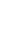 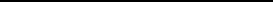 Теоретические сведения. Зависимость здоровья и самочувствия людей от поддержания чистоты в доме. Электрические бытовые приборы для уборки и создания микроклимата в помещении. Современный пылесос, его функции. Робот-пылесос. Понятие о микроклимате Приборы для создания микроклимата (климатические приборы) кондиционер, ионизатор-очиститель воздуха, озонатор Функции климатических приборов.Лабораторино- практические и практические работы.Изучение потребности в юных электроприборах для уборки и создания микроклимата в помещении.Подбор современной бытовой техники с учётом потребностей и доходов семьи.Раздел «Кулинария»Тема 1. Блюда из молока и кисломолочных продуктовТеоретические сведения. Значение молока и кисломолочных продуктов в питании человека. Натуральное (цельное) молоко. Молочные продукты. Молочные консервы. Кисломолочные продукты. Сыр. Методы определения качества молока и молочных продуктов. Посуда для приготовления блюд из молока и кисломолочных продуктов. Молочные супы и каши: технология приготовления и требования к качеству. Подача готовых блюд. Технология приготовления творога в домашних условиях. Технология приготовления блюд из кисломолочных продуктов. Профессия мастер производства молочной продукции.Лабораторно-практические и практические работы.Определение качества молока и молочных продуктов.Приготовление молочного супа, молочной каши или блюда из творога.Тема 2. Изделия из жидкого тестаТеоретические сведения. Виды блюд из жидкого теста. Продукты для приготовления жидкого теста. Пищевые разрыхлители для теста. Оборудование, посуда и инвентарь для замешивания теста и выпечки блинов. Технология приготовления теста и изделий из него: блинов, блинчиков с начинкой, оладий и блинного пирога. Подача их к столу. Определение качества мёда органолептическими и лабораторными методами.Лабораторно-практические и практические работы.Определение качества мёда.Приготовление изделий из жидкого теста.Тема 3. Виды теста и выпечкиТеоретические сведения. Продукты для приготовления выпечки. Разрыхлители теста.Инструменты и приспособления для приготовления теста и формования мучных изделий.Электрические приборы для приготовления выпечки.Дрожжевое, бисквитное, заварное тесто и тесто для пряничных изделий. Виды изделий из них. Рецептура и технология приготовления пресного слоёного и песочного теста. Особенности выпечки изделий из них. Профессия кондитер.Лабораторно-практические и практические работы.Приготовление изделий из пресного слоёного теста.Приготовление изделий из песочного теста.Тема 4. Сладости, десерты, напиткиТеоретические сведения. Виды сладостей: цукаты, конфеты, печенье, безе (меренги). Их значение в питании человека. Виды десертов. Безалкогольные напитки: молочный коктейль, морс. Рецептура, технология их приготовления и подача к столу. Профессия кондитер сахаристых изделий.Лабораторно-практические и практические работы.Приготовление сладких блюд и напитков.Тема 5. Сервировка сладкого стола. Праздничный этикетТеоретические сведения. Меню сладкого стола. Сервировка сладкого стола. Набор столового белья, приборов и посуды. Подача кондитерских изделий и сладких блюд. Правила поведения за столом и пользования десертными приборами. Сладкий стол-фуршет. Правила приглашения гостей. Разработка пригласительных билетов с помощью ПК.Лабораторно-практические и практические работы.Разработка меню.Приготовление блюд для праздничного сладкого стола.Сервировка сладкого стола.Разработка приглашения на праздник с помощью ПК.Раздел «Создание изделий из текстильных материалов»Тема 1. Свойства текстильных материаловТеоретические сведения. Классификация текстильных волокон животного происхождения. Способы их получения. Виды и свойства шерстяных и шёлковых тканей. Признаки определения вида тканей по сырьевому составу*. Сравнительная характеристика свойств тканей из различных волокон.Лабораторно-практические и практические работы.Определение сырьевого состава тканей и изучение их свойств.Тема 2. Конструирование швейных изделийТеоретические сведения. Понятие о поясной одежде. Виды поясной одежды. Конструкции юбок. Снятие мерок для изготовления поясной одежды. Построение чертежа прямой юбки.Лабораторно-практические и практические работы.Изготовление выкроек для образцов ручных и машинных работ.Снятие мерок и построение чертежа прямой юбки в натуральную величину. Тема 3. Моделирование швейных изделийТеоретические сведения. Приёмы моделирования поясной одежды. Моделирование юбки с расширением книзу. Моделирование юбки со складками*. Подготовка выкройки к раскрою. Получение выкройки швейного изделия из пакета готовых выкроек, журнала мод, с CD и из Интернета.Лабораторно-практические и практические работы.Моделирование юбки.Получение выкройки швейного изделия из журнала мод.Подготовка выкройки проектного изделия к раскрою.Тема 4. Швейная машинаТеоретические сведения. Уход за швейной машиной: чистка и смазка движущихся и вращающихся частей. Приспособления к швейной машине для потайного подшивания и окантовывания среза*.Лабораторно-практические и практические работы.Уход за швейной машиной: чистка и смазка.Выполнение потайного подшивания и окантовывания среза с помощью приспособлений к швейной машине.Тема 5. Технология изготовления швейных изделийТеоретические сведения. Технология изготовления поясного швейного изделия. Правила раскладки выкроек поясного изделия на ткани. Правила раскроя. Выкраивание бейки. Критерии качества кроя. Правила безопасной работы ножницами, булавками, утюгом. Дублирование детали пояса клеевой прокладкой-корсажем.Основные операции при ручных работах: прикрепление подогнутого края потайными стежками – подшивание.Основные машинные операции: подшивание потайным швом с помощью лапки для потайного подшивания; стачивание косых беек; окантовывание среза бейкой. Классификация машинных швов: краевой окантовочный с закрытым срезом и с открытым срезом*.Технология обработки среднего шва юбки с застёжкой-молнией и разрезом*. Притачивание застёжки-молнии вручную и на швейной машине*. Технология обработки односторонней, встречной и бантовой складок*.Подготовка и проведение примерки поясной одежды. Устранение дефектов после примерки.Последовательность обработки поясного изделия после примерки. Технология обработки вытачек, боковых срезов, верхнего среза поясного изделия прямым притачным поясом. Вымётывание петли и пришивание пуговицы на поясе. Обработка нижнего среза изделия. Обработка разреза в шве. Окончательная чистка и влажно-тепловая обработка изделия.Лабораторно-практические и практические работы.Раскрой проектного изделия.Изготовление образцов ручных и машинных работ.Обработка среднего шва юбки с застёжкой-молнией*.Обработка складок*.Подготовка и проведение примерки поясного изделия*.Обработка юбки после примерки: вытачек и боковых срезов, верхнего среза прямым притачным поясом, нижнего среза*.Выполнение прорезной петли и пришивание пуговицы.Чистка изделия и окончательная влажно-тепловая обработка.Раздел «Художественные ремёсла»Тема 1. Ручная роспись тканейТеоретические сведения. Понятие о ручной росписи тканей. Подготовка тканей к росписи. Виды батика. Технология горячего батика. Декоративные эффекты в горячем батике. Технология холодного батика. Декоративные эффекты в холодном батике. Особенности выполнения узелкового батика и свободной росписи. Профессия художник росписи по ткани.Лабораторно-практические и практические работы.Выполнение образца росписи ткани в технике холодного батика.Тема 2. ВышиваниеТеоретические сведения. Материалы и оборудование для вышивки. Приёмы подготовки ткани к вышивке. Технология выполнения прямых, петлеобразных, петельных, крестообразных и косых ручных стежков.Техника вышивания швом крест горизонтальными и вертикальными рядами, по диагонали. Использование ПК в вышивке крестом.Техника вышивания художественной, белой и владимирской гладью. Материалы и оборудование для вышивки гладью. Атласная и штриховая гладь. Швы французский узелок и рококо.Материалы и оборудование для вышивки атласными лентами. Швы, используемые в вышивке лентами. Стирка и оформление готовой работы. Профессия вышивальщица. Лабораторно-практические и практические работы.Выполнение образцов швов прямыми, петлеобразными, петельными, крестообразными и косыми стежками.Выполнение образца вышивки в технике крест.Выполнение образцов вышивки гладью, французским узелком и рококо.Выполнение образца вышивки атласными лентами.Раздел «Технологии творческой и опытнической деятельности»Тема 1. Исследовательская и созидательная деятельностьТеоретические сведения. Цель и задачи проектной деятельности в 7 классе. Составные части годового творческого проекта семиклассников.Практические работы.Творческий проект по разделу «Технологии домашнего хозяйства».Творческий проект по разделу «Кулинария».Творческий проект по разделу «Создание изделий из текстильных материалов».Творческий проект по разделу «Художественные ремёсла».Составление портфолио и разработка электронной презентации.Презентация и защита творческого проекта.Варианты творческих проектов: «Умный дом», «Комплект светильников для моей комнаты», «Праздничный сладкий стол», «Сладкоежки», «Праздничный наряд», «Юбка-килт», «Подарок своими руками», «Атласные ленточки» и др.Тематическое планирование для 6 класса с интеграцией оборудования Центров цифрового и гуманитарного образования «Точка Роста»68 часов (2 часа в неделю)Примечание. Цветом выделены темы, где будут проводиться практические работы или проектная деятельность с применением оборудования Центров «Точка Роста»Тематическое планирование для 7 класса с ОВЗ34 часа (1 час в неделю)Выпускник научитсяВыпускник получит возможностьнаучитьсяСовременные материальные, информационные и гуманитарныетехнологии и перспективы их развитияСовременные материальные, информационные и гуманитарныетехнологии и перспективы их развитияназывать и характеризовать актуальные управленческие, медицинские, информационные технологии, технологии производства и обработки материалов, машиностроения, биотехнологии, нанотехнологии;называть и характеризовать перспективные управленческие, медицинские, информационные технологии, технологии производства и обработки материалов, машиностроения, биотехнологии, нанотехнологии;объяснять на произвольно избранных примерах принципиальные отличия современных технологий производства материальных продуктов от традиционных технологий, связывая свои объяснения с принципиальными алгоритмами, способами обработки ресурсов, свойствами продуктов современных производственных технологий и мерой их технологической чистоты;проводить мониторинг развития технологий произвольно избранной отрасли на основе работы с		информационными	источниками	различных видов.Приводить рассуждения, содержащие аргументированныеоценки и прогнозы развития технологий в сферах медицины, производства и обработки материалов, машиностроения, производств продуктов питания, сервиса, информационной сфереФормирование технологической культуры и проектно-технологическогомышления учащихсяФормирование технологической культуры и проектно-технологическогомышления учащихсяФормирование технологической культуры и проектно-технологическогомышления учащихсяследовать технологии, в том числе в процессе изготовления субъективно нового продукта;оценивать условия применимости технологии в том числе с позиций экологической защищенности;прогнозировать по известной технологии выходы (характеристики продукта) в зависимости от изменения входов / параметров / ресурсов, проверяет прогнозы опытно-экспериментальным путем, в том числе самостоятельно планируя такого рода эксперименты;в зависимости от ситуации оптимизировать базовые технологии (затратность – качество), проводит анализ альтернативных ресурсов, соединяет в единый план несколько технологий без их видоизменения для получения сложносоставного материального или информационного продукта;проводить оценку и испытание полученного продукта;проводить анализ потребностей в тех или иных материальных или информационных продуктах;описывать технологическое решение с помощью текста, рисунков, графического изображения;анализировать возможные технологические решения, определять их достоинства и недостатки в контексте заданной ситуации;проводить и анализировать разработку и / или реализацию прикладных проектов, предполагающих:изготовление материального продукта на основе технологической документации с применением элементарных (не требующих регулирования) и сложных (требующих регулирования / настройки) рабочих инструментов/ технологического оборудования;модификацию материального продукта по технической документации и изменения параметров технологического процессаполучения заданных свойств материального продукта;определение характеристик и разработку материального продукта, включая его моделирование в информационной среде (конструкторе);встраивание созданного информационного продукта в заданную оболочку;изготовление информационного продукта по заданному алгоритму в заданной оболочке;проводить и анализировать разработку и / или реализацию технологических проектов, предполагающих:- оптимизацию заданного способа (технологии) получения требующегося материального продукта (после его применения в собственной практике);- обобщение прецедентов получения продуктов одной группы различными субъектами (опыта), анализ потребительских свойств данных продуктов, запросов групп их потребителей, условий производства с выработкой (процессированием, регламентацией) технологии производства данного продукта и ее пилотного применения; разработку инструкций, технологических карт для исполнителей, согласование с заинтересованными субъектами;разработку (комбинирование, изменение параметров и требований к ресурсам) технологии получения материального и информационного продукта с заданными свойствами;проводить и анализировать разработку и / или реализацию проектов, предполагающих:-планирование (разработку) материального продукта в соответствии с задачей собственной деятельности (включая моделирование и разработку документации);- планирование (разработку) материального продукта на основе самостоятельно проведенных исследований потребительских интересов;- разработку плана продвижения продукта;проводить и анализировать конструирование механизмов, простейших роботов, позволяющих решить конкретные задачи (с помощью стандартных простых механизмов, с помощью материального или виртуального конструктора).выявлять и формулировать проблему, требующую технологического решения;модифицировать имеющиеся продукты в соответствии с ситуацией / заказом / потребностью / задачей деятельности и в соответствии с их характеристиками разрабатывать технологию на основе базовой технологии;технологизировать свой опыт, представлять на основеретроспективного анализа и унификации деятельности описание в виде инструкции или технологической карты;оценивать коммерческий потенциал продукта и / или технологиивыявлять и формулировать проблему, требующую технологического решения;модифицировать имеющиеся продукты в соответствии с ситуацией / заказом / потребностью / задачей деятельности и в соответствии с их характеристиками разрабатывать технологию на основе базовой технологии;технологизировать свой опыт, представлять на основеретроспективного анализа и унификации деятельности описание в виде инструкции или технологической карты;оценивать коммерческий потенциал продукта и / или технологииПостроение образовательных траекторий и планов в областипрофессионального самоопределенияПостроение образовательных траекторий и планов в областипрофессионального самоопределенияПостроение образовательных траекторий и планов в областипрофессионального самоопределенияхарактеризовать группы профессий, обслуживающих технологии в сферах медицины, производства и обработки материалов, машиностроения, производства продуктов питания, сервиса, информационной сфере, описывает тенденции их развития,характеризовать ситуацию на региональном рынке труда, называет тенденции ее развития,разъяснять социальное значение групп профессий, востребованных на региональном рынке труда,характеризовать группы предприятий региона проживания,характеризовать учреждения профессионального образования различного уровня, расположенные на территории проживания обучающегося, об оказываемых ими образовательных услугах, условиях поступления и особенностях обучения,анализировать свои мотивы и причины принятия тех или иных решений,анализировать результаты и последствия своих решений, связанных с выбором и реализацией образовательной траектории,анализировать свои возможности и предпочтения, связанные с освоением определенного уровня образовательных программ и реализацией тех или иных видов деятельности,получит опыт наблюдении (изучения), ознакомления с современными производствами в сферах медицины,	 производства и обработки материалов, машиностроения  производства продуктов	питания, сервиса, информационной сфере и деятельностью занятых в них работников, получит опыт поиска, извлечения, структурирования и обработки  информации о перспективах развития современных производств в регионе проживания, а также информации об актуальном состоянии и перспективах развития регионального рынка труда.характеризовать группы профессий, обслуживающих технологии в сферах медицины, производства и обработки материалов, машиностроения, производства продуктов питания, сервиса, информационной сфере, описывает тенденции их развития,характеризовать ситуацию на региональном рынке труда, называет тенденции ее развития,разъяснять социальное значение групп профессий, востребованных на региональном рынке труда,характеризовать группы предприятий региона проживания,характеризовать учреждения профессионального образования различного уровня, расположенные на территории проживания обучающегося, об оказываемых ими образовательных услугах, условиях поступления и особенностях обучения,анализировать свои мотивы и причины принятия тех или иных решений,анализировать результаты и последствия своих решений, связанных с выбором и реализацией образовательной траектории,анализировать свои возможности и предпочтения, связанные с освоением определенного уровня образовательных программ и реализацией тех или иных видов деятельности,получит опыт наблюдении (изучения), ознакомления с современными производствами в сферах медицины,	 производства и обработки материалов, машиностроения  производства продуктов	питания, сервиса, информационной сфере и деятельностью занятых в них работников, получит опыт поиска, извлечения, структурирования и обработки  информации о перспективах развития современных производств в регионе проживания, а также информации об актуальном состоянии и перспективах развития регионального рынка труда.предлагать альтернативные варианты траекторий профессионального образования для занятия заданных должностей;анализировать социальный статус произвольно заданной социально- профессиональной группы из числа профессий, обслуживающих технологии в сферах медицины, производства и обработки материалов, машиностроения, производства продуктов питания, сервиса, информационной сфере№ п/п№ п/пНазвание разделаНазвание разделаКоличество часовПрактические работы6 класс6 класс6 класс6 класс6 классБлок I. Современные материальные, информационные и гуманитарные технологии и перспективы их развитияБлок I. Современные материальные, информационные и гуманитарные технологии и перспективы их развитияБлок I. Современные материальные, информационные и гуманитарные технологии и перспективы их развитияБлок I. Современные материальные, информационные и гуманитарные технологии и перспективы их развитияБлок I. Современные материальные, информационные и гуманитарные технологии и перспективы их развития1.1.Раздел 1. Мир технологийРаздел 1. Мир технологий22.2.Раздел 2. Технология в сфере быта. Экология жильяРаздел 2. Технология в сфере быта. Экология жилья2Творческий проект «Интерьер жилого дома»Блок II. Формирование технологической культуры и проектно- технологического мышления учащихсяБлок II. Формирование технологической культуры и проектно- технологического мышления учащихсяБлок II. Формирование технологической культуры и проектно- технологического мышления учащихсяБлок II. Формирование технологической культуры и проектно- технологического мышления учащихсяБлок II. Формирование технологической культуры и проектно- технологического мышления учащихся3.3.Раздел 3. Технологии обработки пищевых продуктовРаздел 3. Технологии обработки пищевых продуктов14Блюда из рыбы и нерыбных продуктов моряБлюда из рыбы и нерыбных продуктов моряБлюда из рыбы и нерыбных продуктов моря4Блюда из мясаБлюда из мясаБлюда из мяса4Блюда из птицыБлюда из птицыБлюда из птицы2Заправочные супыЗаправочные супыЗаправочные супы2Сервировка стола к обеду. ЭтикетСервировка стола к обеду. ЭтикетСервировка стола к обеду. Этикет2Творческий проект «Сервировка праздничного стола» 24.Раздел 4. Разработка и изготовление материального продукта.Создание изделий из текстильных материалов с элементами материаловедения, машиноведения,черчения и художественной обработкиРаздел 4. Разработка и изготовление материального продукта.Создание изделий из текстильных материалов с элементами материаловедения, машиноведения,черчения и художественной обработкиРаздел 4. Разработка и изготовление материального продукта.Создание изделий из текстильных материалов с элементами материаловедения, машиноведения,черчения и художественной обработки12Творческий проект «Плечевая одежда»Свойства текстильных материалов Графическое отображение формы предмета. Кейс «Пенал»Свойства текстильных материалов Графическое отображение формы предмета. Кейс «Пенал»Свойства текстильных материалов Графическое отображение формы предмета. Кейс «Пенал»2Презентация результатов кейса «Пенал»Конструирование швейных изделийКонструирование швейных изделийКонструирование швейных изделий4Моделирование швейных изделийМоделирование швейных изделийМоделирование швейных изделий2Швейные ручные работы. Швейная машина.Швейные ручные работы. Швейная машина.Швейные ручные работы. Швейная машина.1 Что такое техника. Инструменты, механизмы и технические устройства. Кейс «Механическое устройство» Что такое техника. Инструменты, механизмы и технические устройства. Кейс «Механическое устройство» Что такое техника. Инструменты, механизмы и технические устройства. Кейс «Механическое устройство»3Презентация результатов кейса «Механическое устройство»5.Раздел 5. Опыт проектирования, конструирования, моделирования. Технология изготовления швейных изделий. Технологии творческой и опытнической деятельностиРаздел 5. Опыт проектирования, конструирования, моделирования. Технология изготовления швейных изделий. Технологии творческой и опытнической деятельностиРаздел 5. Опыт проектирования, конструирования, моделирования. Технология изготовления швейных изделий. Технологии творческой и опытнической деятельности12Технология изготовления швейных изделийТехнология изготовления швейных изделийТехнология изготовления швейных изделий9Информация. Каналы восприятия информации человеком. Способы материального представления и записи визуальной информации.Кейс «Калькулятор»Информация. Каналы восприятия информации человеком. Способы материального представления и записи визуальной информации.Кейс «Калькулятор»Информация. Каналы восприятия информации человеком. Способы материального представления и записи визуальной информации.Кейс «Калькулятор»3Презентация результатов кейса «Калькулятор»6.Раздел 6. Художественные ремеслаРаздел 6. Художественные ремеслаРаздел 6. Художественные ремесла8Творческий проект «Вязаное изделие»Вязание крючкомВязание крючкомВязание крючком4Вязание спицамиВязание спицамиВязание спицами47.Раздел 7. Введение в проектную деятельность. Технологии творческой и опытнической деятельностиРаздел 7. Введение в проектную деятельность. Технологии творческой и опытнической деятельностиРаздел 7. Введение в проектную деятельность. Технологии творческой и опытнической деятельности16Проектная деятельность.Кейс «Объект из будущего»Проектная деятельность.Кейс «Объект из будущего»Проектная деятельность.Кейс «Объект из будущего»4Презентация результатов. Кейс «Объект из будущего»Блок III. Построение образовательных траекторий и планов в области профессионального самоопределенияБлок III. Построение образовательных траекторий и планов в области профессионального самоопределенияБлок III. Построение образовательных траекторий и планов в области профессионального самоопределенияБлок III. Построение образовательных траекторий и планов в области профессионального самоопределенияБлок III. Построение образовательных траекторий и планов в области профессионального самоопределения8.8.8.Раздел 8. Современные производственные технологии на предприятиях, профессии в области строительства2Итого68№Наименование разделов и темНаименование разделов и темКоличествоПрактические, контрольные работыурокачасовТехнологии домашнегоТехнологии домашнего3хозяйств. Технологиихозяйств. Технологиитворческой и опытническойтворческой и опытническойдеятельностидеятельности1Освещение жилого помещения Освещение жилого помещения 1Интерьер.Интерьер.2Гигиена жилищаГигиена жилища13Творческий проектТворческий проект1Защита проекта«Интерьер жилого дома»«Интерьер жилого дома»ЭлектротехникаЭлектротехника14Бытовые электроприборыБытовые электроприборы1тестированиеКулинария. ТехнологииКулинария. Технологии7творческой и опытническойтворческой и опытническойдеятельностидеятельности5Блюда из молока и кисломолочных продуктов Блюда из молока и кисломолочных продуктов 16Изделия из жидкого тестаИзделия из жидкого теста17Виды теста и выпечкиВиды теста и выпечки188Сладости, десерты, напитки199Сервировка сладкого стола.1Праздничный этикеттестирование10,1110,11Творческий проект2Защита проекта«Праздничный сладкий стол»Создание изделий из12текстильных материалов.Технологии творческой иопытнической деятельности1212Свойства текстильных1материалов1313Конструирование швейных1изделий.4Моделирование швейныхМоделирование швейных1изделийизделий15Швейная машинаШвейная машина116,17Технология изготовленияТехнология изготовления418,19швейных изделийшвейных изделий20,21Творческий проектТворческий проект4Защита проекта22,23«Поясная одежда»«Поясная одежда»Художественные ремёсла.Художественные ремёсла.11Технологии творческой иТехнологии творческой иопытнической деятельностиопытнической деятельности24,25Ручная роспись тканейРучная роспись тканей226,2726,27Вышивание628,2928,2930,3130,3132.3332.33Творческий проект3Защита проекта3434«Художественные ремёсла»«Художественные ремёсла».Всего34